KILPAILUKUTSUTervetuloa Varkauden Urheiluratsastajat ry:n järjestämiin esteratsastuksen 1-tason kinkkuesteratsastuskilpailuihin, sunnuntaina 6.12.15 alkaen klo 10  Varkauden Ratsastuskeskukselle.Luokka 1	90-100 cm arv. 367.1. (A2/A2), avoin kaikilleLuokka 2	80-90 cm arv. 367.1. (A2/A2), avoin kaikilleLuokka 3	70 cm arv. 367.1. (A2/A2), avoin ratsukoille, jotka eivät ole sijoittuneet 2-tason kilpailuissaLuokka 4	60 cm arv. A.1.0, avoin ratsukoille, jotka eivät ole osallistuneet 2-tason kilpailuihin, VUR:n aikuismestaruusLuokka 5	40-50cm arv. A.1.0, avoin kilpailu-uraansa aloitteleville ratsukoilleErityismääräyksiä:Ilmoittautumiset viimeistään ma 30.11. lämpiön seinällä olevaan listaan tai tekstiviestillä Raija Paloranta p. 040 542 4900. Peruutukset tehtävä ilmoittautumisajan sisällä samaan puhelinnumeroon.Luokat ovat avoimia kaikille SRL:n jäsenseuraan kuuluville ratsastajille.Lähtömaksu VUR:n jäseniltä 9 €/luokka, ei VUR:n jäseneltä 12 €/luokka. Hevosen vuokra Varkauden Ratsastuskeskuksen hevosista 10 €/rata. Turvallisuusmaksu 2 €/ratsastaja. Jälki-ilmoittautumisia otetaan, jälki-ilmoittautumismaksu ei VUR:n jäseniltä 18 €/rata.Mikäli ratsusi on poni, muista mainita ilmoittautumisen yhteydessä sen koko, pieni/iso.Siisti asu, turvakypärä on pakollinen, turvaliivin käyttöä suositellaan.Palkintoina ruusukkeet sekä voittajalle esinepalkinto.Kilpailuissa sallitaan max 3 starttia/hevonenKilpailuissa noudatetaan SRL:n sääntöjä soveltuvin osin.Lähtölistat VUR:n nettisivuilla www.vur.fi lauantaina 5.12. klo 12.Kilpailupaikalla on hyvä kanttiini.Pakkasraja kilpailuissa -18Järjestäjä pidättää oikeuden muutoksiin.TERVETULOA KILPAILEMAAN!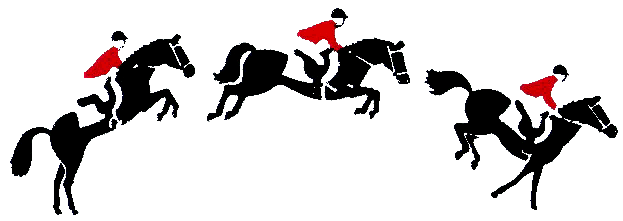 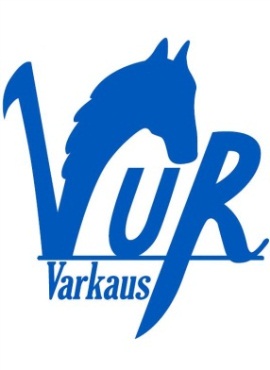 Varkauden Urheiluratsastajat ry		Varkauden Ratsastuskeskus